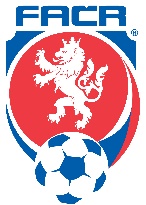 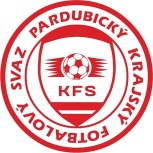 FAČR ve spolupráci s TMK Pardubického KFS a TMK OFS Ústí nad Orlicí                                    pořádá             školení trenérů C - licenceDélka studia C -  licence čítá dohromady 20 hodin teoretické a praktické výuky a 2 ukázkové tréninkové jednotky po ukončení dvoudenního bloku výuky.Lokality teoretické výuky:  Ústí nad Orlicí, Sporthotel , V Lukách 1382Lokalita praktické výuky:  Jiskra Ústí nad Orlicí - UMT, Zborovská 213Blok výuky:  sobota 14.12.2019  (8.00 -  18.30 hodin) ,  neděle 15.12.2019  (8.00 - 18.30 hodin)  Výuka bude zahájena  v  sobotu  14. 12. 2019 v 8.30 v učebně. Prezence 8.00 - 8. 30 hMísto a termíny ukázkových tréninkových jednotek budou upřesněny na Vaši emailovou adresu před zahájením kurzu, respektive v jeho průběhu.  Cena kurzu je 1.500,- Kč. V této ceně je zahrnut (pronájem učeben, hřiště, odměny lektorů, studijní materiál). Platba kurzovného proběhne převodem, informace o platbě (číslo účtu - faktura) obdržíte na Vaši emailovou adresu.  Přihlášení ke kurzu: mailem na kovarnik@fotbal.cz s následujícími údaji: Jméno a příjmení, rodné číslo, trvalé bydliště, ID číslo, klub, telefon, kontaktní mail Uchazeči o studium si sebou na kurz přinesou • občanský průkaz (pas) • potvrzení o zaplacení kursovného• výpis z rejstříku trestů (originál – max. 3 měsíce starý)• lékařské potvrzení o zdravotní způsobilosti k účasti na kursu (originál – max. 3 měsíce starý )  • fotografii pasového formátu • tréninkové oblečení a obuv   (Umělá tráva)Certifikát o absolvování on-line licence Grassroots Leader ! https://leadercertifikat.fotbal.cz/account/formlog      (Lze splnit i v průběhu kurzu)                             Daniel Franc                                                                                     Jiří Kovárník                            Lektor FAČR                                                                         GTM pro Pardubický kraj                franc@fotbal.cz , tel: 723 583 821                                 kovarnik@fotbal.cz , tel: 778 000 072